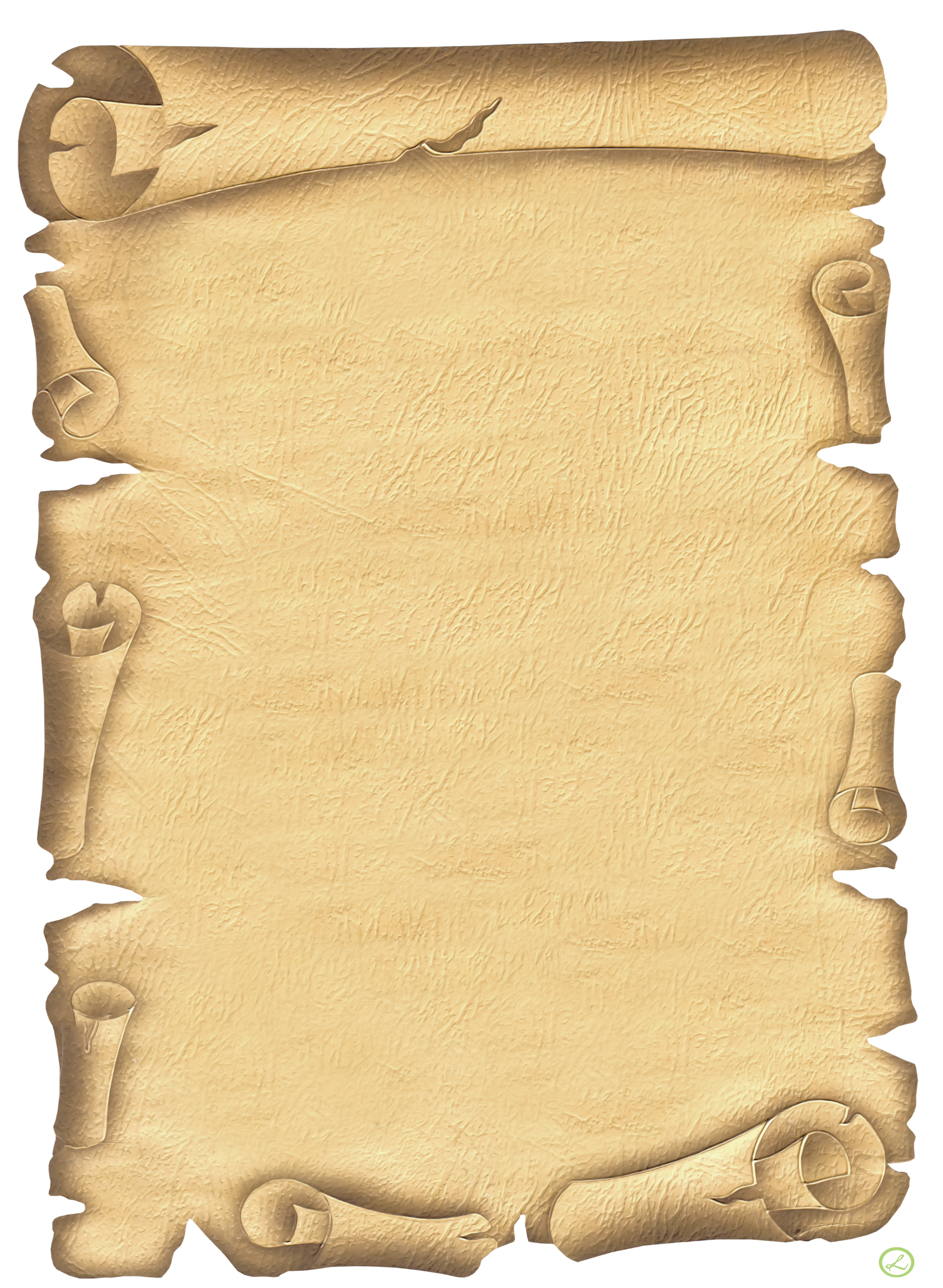 Згідно легенди, молодий Дітріх закохався у прекрасну німкеню (нажаль, її ім’я залишилось невідомим), з якою познайомився під час навчання в Дрездені. Майбутній архітектор мріяв одружитися з нею, але тато, заможний промисловець, був категорично проти. На підтвердження свого рішення він оголошує про заручини доньки з яскравим представником буржуазної молоді. Так у віці 27 років Д. Тіссен залишає Дрезден та повертається до Катеринослава, де стає помічником архітектора. Під час прощання з коханою Дітріх обіцяв пам’ятати вічно про своє кохання. Майбутній архітектор присягнувся, що в кожній його споруді або будівлі  буде відведено особливе пам’ятне місце. Так у будинку на розі Проспекта(зараз Дмитра Яворницького) та Хрестової (зараз Василя Чапленка), проект якого виконав Дітріх Тісен, з’явилися 2 годинники, як знак того, що час спливає,  а кохання його життя житиме вічно в люблячому серці. Цей будинок став першим  проектом Д. Тіссена, але й наступні його будинки відрізнялись серед інших не тільки раціональним модерном та ліпними вставками, а й годинниками на фасаді. Годинники нагадують мешканцям міста: час спливає, а кохання живе вічно!